FUNDAÇÃO EDUCACIONAL CLAUDINO FRANCIO FACULDADE CENTRO MATO-GROSSENSE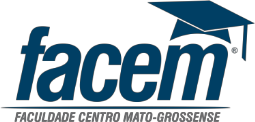 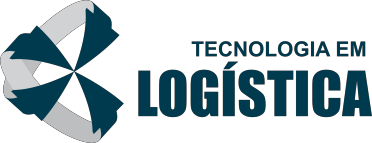 CURSO DE LOGÍSTICA - 2º semestre - 2018/1CURSO DE LOGÍSTICA - 1º semestre - 2018/1CURSO DE LOGÍSTICA - 1º semestre - 2018/1CURSO DE LOGÍSTICA - 1º semestre - 2018/1CURSO DE LOGÍSTICA - 1º semestre - 2018/1CURSO DE LOGÍSTICA - 1º semestre - 2018/1CURSO DE LOGÍSTICA - 1º semestre - 2018/1HORÁRIOSEGUNDATERÇAQUARTAQUINTASEXTA1ª aulaINTRODUÇÃO A ADMGESTÃO DE ESTOQUESMETODOLOGIA CIENTÍFICAECONOMIA E MERCADO2ª aulaINTRODUÇÃO A ADMGESTÃO DE ESTOQUESMETODOLOGIA CIENTÍFICAECONOMIA E MERCADOINTERVALOINTERVALOINTERVALOINTERVALOINTERVALO3ª aulaCOMUNICAÇÃO E EXPRESSÃOINFORMÁTICAFUNDAMENTOS DALOGÍSTICACENTROS DE DISTRIBUIÇÃO4ª aulaINFORMÁTICAFUNDAMENTOS DALOGÍSTICACENTROS DE DISTRIBUIÇÃO         5ª aulaFUNDAMENTOS DA LOGÍSTICAHORÁRIOSEGUNDATERÇAQUARTAQUINTASEXTA1ª aulaCUSTO E CONTABILIDADEGESTÃO DE ESTOQUESTECNOLOGIAS PARA OPERAÇÕES LOGECONOMIA E MERCADO2ª aulaCUSTO E CONTABILIDADEGESTÃO DE ESTOQUESTECNOLOGIAS PARA OPERAÇÕES LOGECONOMIA E MERCADO3ª aulaCUSTO E CONTABILIDADEROTEIRIZAÇÃO E RASTREAMENTOTECNOLOGIAS PARA OPERAÇÕESLOGFUNDAMENTOS DALOGÍSTICACENTROS DE DISTRIBUIÇÃO4ª aulaROTEIRIZAÇÃO E RASTREAMENTOFUNDAMENTOS DALOGÍSTICACENTROS DE DISTRIBUIÇÃO         5ª aulaROTEIRIZAÇÃO E RASTREAMENTOFUNDAMENTOS DALOGÍSTICA